                             Graduate School Writing Fellows                     Application 2017-18Instructions:  Please complete items 1-6 and have your graduate program director sign the endorsement statement (see box below). Submit the complete application, C.V., and short essay (see below) to: Logan O’Neil (oneillog@grd.msu.edu).   Please direct any questions to Dr. Judith Stoddart (stoddart@grd.msu.edu).All applications must be received by September 15, 20171)	First and Last Name: 	2)	Department/Program:	Expected graduation: 	Date comps were passed:_______________________________________________________Campus Address: 	Email: 	Phone:	.* Write a brief description (500 words) that includes: (1) why you are interested in the program, (2) what kind of writing project(s) you and your graduate program director have agreed might be useful to focus on, (3) your desired outcomes both for the group and for your own professional development.Endorsement by Graduate Program DirectorThe above is a doctoral student in good standing who has my endorsement for his/her participation in the Graduate Writing Fellows ProgramSignature of  Graduate Program DirectorName (print) of Graduate Program DirectorName (print) of Graduate Advisor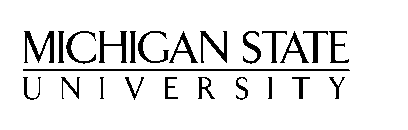 